Совет муниципального района Альшеевский район Республики БашкортостанРЕШЕНИЕОб утверждении дополнительного Соглашения № 1 между органами местного самоуправления сельского поселения Нигматуллинский сельсовет муниципального района Альшеевский район Республики Башкортостан и муниципального района Альшеевский район Республики Башкортостан о передаче органам местного самоуправления муниципального района Альшеевский район Республики Башкортостан осуществления части полномочий органов местного самоуправления сельского поселения Нигматуллинский сельсовет муниципального района Альшеевский район Республики БашкортостанСовет муниципального района Альшеевский район Республики Башкортостан РЕШИЛ:Утвердить Дополнительное Соглашение № 1 к Соглашению между органами местного самоуправления муниципального района Альшеевский район Республики Башкортостан и сельского поселения Нигматуллинский сельсовет муниципального района Альшеевский район Республики Башкортостан о передаче органам местного самоуправления муниципального района Альшеевский район Республики Башкортостан осуществления части полномочий органов местного самоуправления сельского поселения Нигматуллинский сельсовет, утвержденному решением Совета муниципального района Альшеевский район от 22.12.2021 года № 12-80 (прилагается).Настоящее Решение  распространяется на правоотношения, возникшие с 01 января 2022 года, вступает в силу с момента подписания.Настоящее решение  обнародовать в здании Администрации района и разместить в сети общего доступа «Интернет» на официальном сайте Администрации муниципального района Альшеевский район Республики Башкортостан.Председатель Совета муниципального районаАльшеевский районРеспублики Башкортостан				             С.Н. Колегановс. Раевскийот 21 июня 2022 года№ Об утверждении дополнительного Соглашения № 1 между органами местного самоуправления сельского поселения Нигматуллинский сельсовет муниципального района Альшеевский район Республики Башкортостан и муниципального района Альшеевский район Республики Башкортостан о передаче органам местного самоуправления муниципального района Альшеевский район Республики Башкортостан осуществления части полномочий органов местного самоуправления сельского поселения Нигматуллинский сельсовет муниципального района Альшеевский район Республики БашкортостанСовет сельского поселения Нигматуллинский сельсовет муниципального района Альшеевский район Республики Башкортостан РЕШИЛ:Утвердить Дополнительное Соглашение № 1 к Соглашению между органами местного самоуправления муниципального района Альшеевский район Республики Башкортостан и сельского поселения Нигматуллинский сельсовет муниципального района Альшеевский район Республики Башкортостан о передаче органам местного самоуправления муниципального района Альшеевский район Республики Башкортостан осуществления части полномочий органов местного самоуправления сельского поселения Нигматуллинский сельсовет, утвержденному решением Совета сельского поселения Нигматуллинский сельсовет муниципального района Альшеевский район Республики Башкортостан от 22.12.2021 года № 106 (прилагается).Настоящее Решение  распространяется на правоотношения, возникшие с 01 января 2022 года, вступает в силу с момента подписания.Настоящее решение  обнародовать в здании Администрации сельского поселения и разместить в сети общего доступа «Интернет» на официальном сайте Администрации сельского поселения Нигматуллинский сельсовет муниципального района Альшеевский район Республики Башкортостан.Глава сельского поселения                                               Ш.М.АхметовУтверждено 				        УтвержденоРешением Совета				        Решением Совета сельскогомуниципального района			        поселения НигматуллинскийАльшеевский район	    сельсовет муниципальногоРеспублики Башкортостан                                  района Альшеевский район                                                                                                               Республики Башкортостан                                                                    Дополнительное соглашение к Соглашению  между органами местного самоуправления муниципального района Альшеевский район Республики Башкортостан и сельского поселения Нигматуллинский  сельсовет муниципального района Альшеевский район Республики Башкортостан о передаче муниципальному району части полномочий сельского поселения.№ 1                                                                                                            «21»  июня  2022  г. Совет сельского поселения Нигматуллинский сельсовет муниципального района Альшеевский район Республики Башкортостан, именуемый в дальнейшем «Сторона 1», в лице главы сельского поселения Нигматуллинский сельсовет муниципального района Альшеевский район Республики Башкортостан, действующего на основании Устава, с одной стороны, и Совет муниципального района Альшеевский район Республики Башкортостан, именуемый в дальнейшем «Сторона 2», в лице председателя Совета муниципального района Альшеевский район Республики Башкортостан, действующего на основании Устава, с другой стороны, вместе именуемые «Стороны», заключили настоящее Дополнительное Соглашение о нижеследующем:1. Внести в текст Соглашения следующие изменения:1.1. Статья 2. Права и обязанности Стороны 1Сторона 1:	1) перечисляет финансовые средства Стороне 2 в виде иных межбюджетных трансфертов из бюджета  сельского поселения Нигматуллинский сельсовет муниципального района Альшеевский район Республики Башкортостан в размере  232 858  рублей 29 коп 
(двести тридцать две тысячи восемьсот пятьдесят восемь рублей двадцать девять коп) в следующем порядке:равными частями ежемесячно не позднее 1 числа следующего месяца.2. Стороны устанавливают, что иные условия Соглашения (с учетом изменений и дополнений, внесенных предыдущими дополнительными соглашениями) остаются неизменными и стороны подтверждают по ним свои обязательства.3. Стороны устанавливают, что настоящее дополнительное соглашение к Соглашению  является его неотъемлемой частью.4. Стороны устанавливают, что настоящее дополнительное соглашение вступает в силу с момента его подписания сторонами и распространяется на правоотношения, возникшие с 01.01.2022 г.5. Настоящее дополнительное соглашение составлено и подписано в 2 экземплярах, имеющих равную юридическую силу, по одному для каждой из сторон.Подписи сторон:БАШKОРТОСТАН  РЕСПУБЛИКАҺЫӘЛШӘЙ РАЙОНЫМУНИЦИПАЛЬ РАЙОНЫНЫҢНИҒМӘТУЛЛА АУЫЛ СОВЕТЫАУЫЛ БИЛӘМӘҺЕСОВЕТЫ(БАШҠОРТОСТАН  РЕСПУБЛИКАҺЫ  ӘЛШӘЙ  РАЙОНЫ  НИҒМӘТУЛЛА АУЫЛ  СОВЕТЫ)452117,Үҙәк урам, 35, Ниғмәтулла ауылы, Әлшәй районы,Башkортостан  Республикаһытелефон/факс (34754) 3-79-31e-mail: Nigmatyl_sovet@ufamts.ru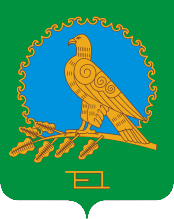 СОВЕТСЕЛЬСКОГО ПОСЕЛЕНИЯНИГМАТУЛЛИНСКИЙ СЕЛЬСОВЕТМУНИЦИПАЛЬНОГО РАЙОНААЛЬШЕЕВСКИЙ РАЙОНРЕСПУБЛИКИ БАШКОРТОСТАН(НИГМАТУЛЛИНСКИЙ  СЕЛЬСОВЕТ АЛЬШЕЕВСКОГО  РАЙОНА  РЕСПУБЛИКИ  БАШКОРТОСТАН)452117,ул. Центральная, 35,   село Нигматуллино, Альшеевский район,Республика Башкортостан,  .телефон/факс (34754) 3-79-31.e-mail: Nigmatyl_sovet@ufamts.ru            ОГРН  1090259000248              ИНН  0202008161           КПП 020201001            ОГРН  1090259000248              ИНН  0202008161           КПП 020201001            ОГРН  1090259000248              ИНН  0202008161           КПП 020201001ҠАРАР                                                   РЕШЕНИЕ     21 июнь  2022 й.          № 144                 21 июня 2022 г.Совет сельского поселения Нигматуллинский сельсовет муниципального районаАльшеевский  район Республики БашкортостанАльшеевский район, Совет муниципального района Альшеевский район Республики БашкортостанАльшеевский район, Глава сельского поселения Нигматуллинский сельсовет муниципального района Альшеевский район Республики Башкортостан__________ /Ахметов Ш.М. М.П.Председатель Совета муниципального района Альшеевский район Республики Башкортостан__________ /Колеганов С.Н. М.П.